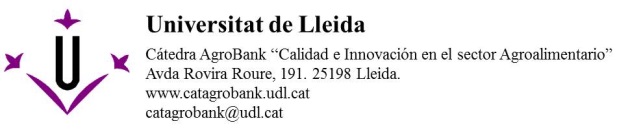 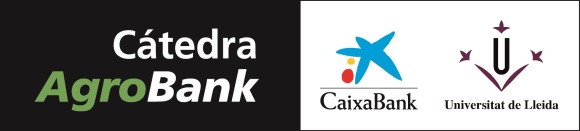 VII CONVOCATÒRIA D'AJUDES DE LA CÀTEDRA AGROBANKPER A LA TRANSFERÈNCIA DEL CONEIXEMENT AL SECTOR AGROALIMENTARICompromís empresa implicada en el projecteSenyor/Senyora...………………………………………………………………………………………………………….en qualitat de ……………...........…………………………………..……………………………………………………de l'empresa…………………………………………………………..………………………………………................amb domicili social a………………………………………………………………………………………..............localitat…………………………………. província……………………………C.P. …………………...............NIF………………………Telèfon...…………………. E-mail…………………………………………................per la present declara que el projecte titulat...................………….......................……………………………………………………………………………………………………………………………………….............………………………………………………………………………………………………………………………...............presenta un interès especial per a l'empresa, basat en la possible transferència del coneixement generat pel grup de recerca sol·licitant a l'activitat industrial d’aquesta. Per això, es compromet a col·laborar amb el grup sol·licitant per avaluar la possible implementació del seu descobriment/invenció en la seva empresa, posant de la seva part tots els mitjans humans i materials necessaris per fer-ho.Signatura i segell de l'empresa (o signatura electrònica)AVÍS LEGAL SOBRE DADES DE CARÀCTER PERSONALLa Càtedra AgroBank, en compliment de l'establert en la Llei Orgànica de Protecció de Dades de Caràcter Personal, LO 15/1999 de 13 de desembre, i legislació de desenvolupament, informa a l'usuari que les dades personals que pugui aportar en aquest formulari, a la web de la Càtedra (www.catedragrobank.udl.cat) o a l'adreça de correu electrònic de la Càtedra (catedragrobank@udl.cat), seran inclosos fitxers de tractament automatitzat de dades.Les dades contingudes en tals fitxers, seran gestionats per part de la Càtedra AgroBank amb la finalitat d'assegurar l'òptim accés de l'usuari a l'entorn, serveis i gestions que es puguin fer, entre elles la inscripció a premis, jornades i cursos oferts per la Càtedra AgroBank.Així mateix, s'informa a l'usuari que aquests fitxers compten amb les degudes mesures de seguretat, d'acord amb la normativa aplicable. Les dades contingudes en tals fitxers tindran caràcter confidencial i no es tractaran per a usos diferents als aquí anunciats.L'usuari, en virtut de l'establert en la LO 15/1999 de 13 de desembre, podrà exercir els seus drets d'accés, rectificació i cancel•lació dirigint-se a:Càtedra AgroBankETSEAFIV-UdL. Av. Rovira Roure, 191.25198 Lleida.Correu electrònic: catedragrobank@udl.cat